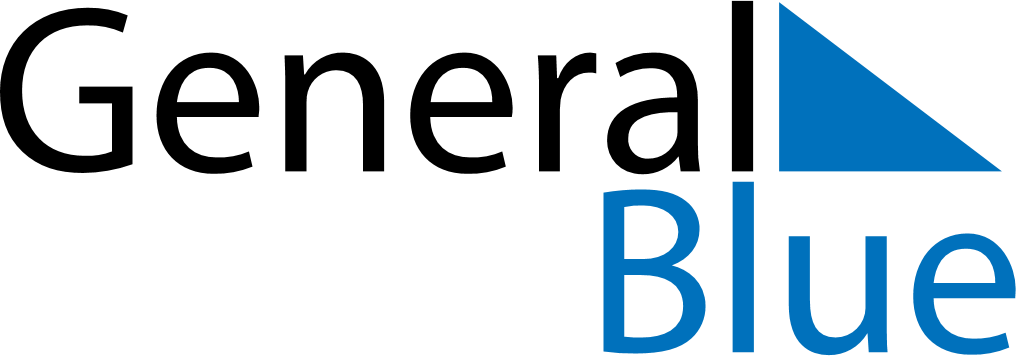 Weekly CalendarAugust 1, 2027 - August 7, 2027Weekly CalendarAugust 1, 2027 - August 7, 2027Weekly CalendarAugust 1, 2027 - August 7, 2027Weekly CalendarAugust 1, 2027 - August 7, 2027Weekly CalendarAugust 1, 2027 - August 7, 2027Weekly CalendarAugust 1, 2027 - August 7, 2027SundayAug 01MondayAug 02MondayAug 02TuesdayAug 03WednesdayAug 04ThursdayAug 05FridayAug 06SaturdayAug 076 AM7 AM8 AM9 AM10 AM11 AM12 PM1 PM2 PM3 PM4 PM5 PM6 PM